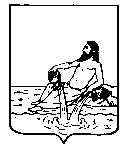 ВЕЛИКОУСТЮГСКАЯ ДУМАВЕЛИКОУСТЮГСКОГО МУНИЦИПАЛЬНОГО ОКРУГАР Е Ш Е Н И Е  от      20.12.2022          №    88                  _________________________________________________________________                 _________________________г. Великий УстюгРуководствуясь законами Вологодской области от 28.11.2005 № 1369-ОЗ «О наделении органов местного самоуправления отдельными государственными полномочиями в сфере административных отношений», от 13.11.2014 № 3480-ОЗ «О комиссиях по делам несовершеннолетних и защите их прав в Вологодской области»,	Великоустюгская Дума РЕШИЛА:	1. Утвердить прилагаемый порядок приема и рассмотрения предложений по персональному составу комиссии по делам несовершеннолетних и защите их прав Великоустюгского муниципального округа Вологодской области.	2. Признать утратившими силу решения:	- представительного органа местного самоуправления Великоустюгской Думы от 30.05.2011 № 26 «О порядке приема и рассмотрения предложений по персональному составу комиссии по делам несовершеннолетних и защите их прав Великоустюгского муниципального района»;	- Великоустюгской Думы Великоустюгского муниципального района от 28.02.2019 № 10 «О внесении изменений в решение Великоустюгской Думы от 30.05.2011 № 26 «О порядке приема и рассмотрения предложений по персональному составу комиссии по делам несовершеннолетних и защите их прав Великоустюгского муниципального района».3.  Настоящее решение подлежит официальному опубликованию и вступает в силу с 01 января 2023 года.Приложение к решению Великоустюгской Думыот 20.12.2022  № 88ПОРЯДОК приема и рассмотрения предложений по персональному составу комиссии по делам несовершеннолетних и защите их прав Великоустюгского муниципального округа Вологодской области	1. Настоящий порядок устанавливает сроки приема и рассмотрения предложений по персональному составу комиссии по делам несовершеннолетних и защите их прав Великоустюгского муниципального округа Вологодской области (далее - комиссия по делам несовершеннолетних и защите их прав), порядок рассмотрения данных предложений и перечень прилагаемых к ним документов.	2. Предложения по персональному составу комиссии по делам несовершеннолетних и защите их прав могут вноситься органами государственной власти Вологодской области, органами местного самоуправления Великоустюгского муниципального округа Вологодской области (далее – муниципальный округ), общественными объединениями.	3. Информация о формировании нового состава комиссии по делам несовершеннолетних и защите их прав, либо внесении предложений по персональному составу комиссии по делам несовершеннолетних и защите их прав в случае досрочного прекращения полномочий члена комиссии по делам несовершеннолетних и защите их прав публикуется на официальном сайте органов местного самоуправления муниципального округа.	Информация  должна содержать: 	1) требования, предъявляемые к кандидату;	2)  перечень документов, подаваемых кандидатами;	3)  дату и время (час, минуты) начала и окончания приема документов;	4)  адрес места приема документов;	5) порядок рассмотрения представленных документов, подведения итогов их рассмотрения;	6) дату, время и адрес места рассмотрения представленных документов, подведения итогов их рассмотрения;	7) способ уведомления кандидатов об итогах рассмотрения представленных документов.	4. Предложения по персональному состав комиссии по делам несовершеннолетних и защите их прав  представляются в письменном виде в правовое управление администрации Великоустюгского муниципального округа Вологодской области (далее – правовое управление) в течение 10 рабочих дней со дня опубликования информации на официальном сайте органов местного самоуправления муниципального округа с приложением следующих документов:	1) копия паспорта;	2) копия документа о профессиональном образовании;	3) копия трудовой книжки и (или) сведений о трудовой деятельности;	4) письменное согласие кандидата на обработку его персональных данных в соответствии с Федеральным законом от 27.07.2006 № 152-ФЗ «О персональных данных».	При предъявлении копий документов предъявляются подлинники документов с целью их сверки. 	5. Глава Великоустюгского муниципального округа Вологодской области (далее – Глава округа) рассматривает предложения по персональному составу комиссии по делам несовершеннолетних и защите их прав  в течение 10 (десяти) рабочих дней со дня окончания срока приема предложений.	6. Основаниями для отклонения предложенных кандидатур в персональный состав комиссии по делам несовершеннолетних и защите их прав является:	1) несоответствие кандидатуры предъявляемым требованиям. 	Председателем комиссии, заместителем председателя комиссии, ответственным секретарем комиссии и членом комиссии может быть гражданин Российской Федерации, достигший возраста 21 года.	Членами комиссии являются руководители (их заместители) органов и учреждений системы профилактики, а также членами комиссии могут быть представители иных государственных (муниципальных) органов и учреждений, представители общественных объединений, религиозных конфессий, граждане, имеющие опыт работы с несовершеннолетними, депутаты соответствующих представительных органов, другие заинтересованные лица.	2) нарушение срока представления документов, указанного в информации о формировании нового состава комиссии по делам несовершеннолетних и защите их прав, либо внесении предложений по персональному составу комиссии по делам несовершеннолетних и защите их прав в случае досрочного прекращения полномочий члена комиссии по делам несовершеннолетних и защите их прав.	3) непредставление документов, указанных в пункте 4 настоящего порядка.	7. Предложения по персональному составу  комиссии по делам несовершеннолетних и защите их прав Глава округа вносит в Великоустюгскую Думу Великоустюгского муниципального округа Вологодской области (далее – Великоустюгская Дума) в форме проекта решения в порядке, предусмотренном регламентом Великоустюгской Думы. 	8. Великоустюгская Дума утверждает персональный состав комиссии по делам несовершеннолетних и защите их прав	Председатель, заместитель председателя, ответственный секретарь административной комиссии назначаются Великоустюгской Думой из числа членов  комиссии по делам несовершеннолетних и защите их прав по представлению Главы округа. О порядке приема и рассмотрения предложений по персональному составу комиссии по делам несовершеннолетних и защите их прав Великоустюгского муниципального округа Вологодской областиПредседатель Великоустюгской Думы_______________С.А. КапустинГлава Великоустюгского муниципального округа Вологодской области _______________А.В. Кузьмин     